About us
Our values – how we do things around here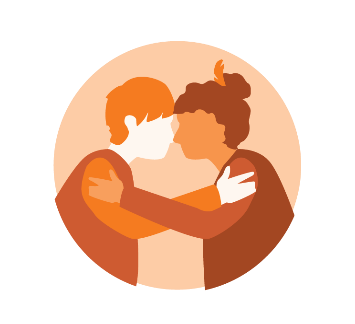 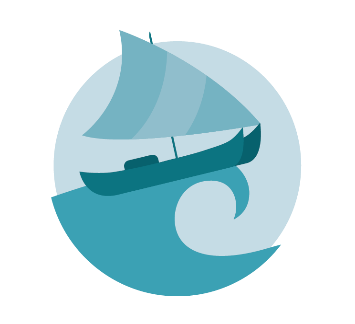 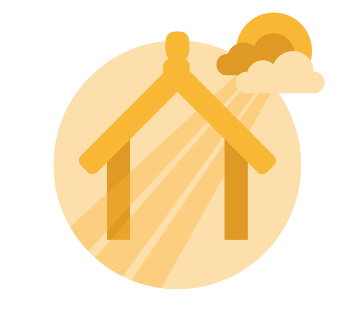 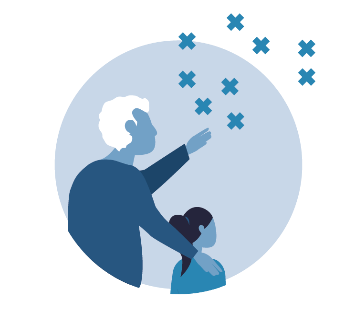 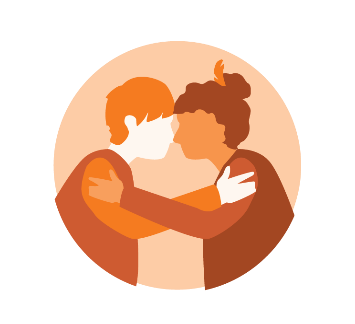 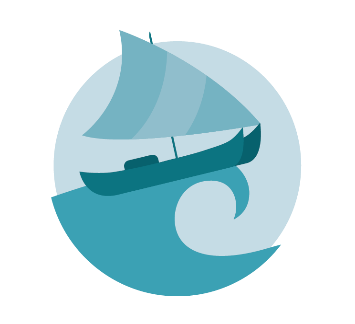 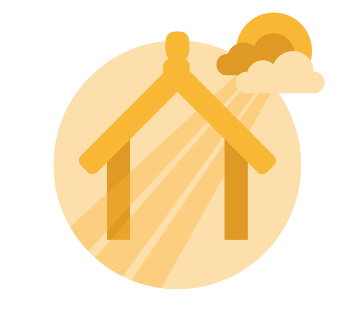 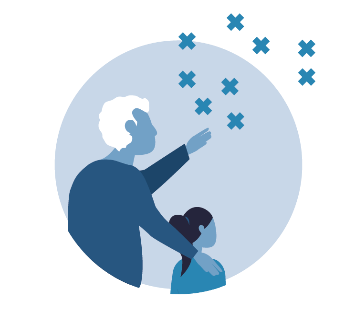 
About working in the Public ServiceKa mahitahi mātou o te ratonga tūmatanui kia hei painga mō ngā tāngata o Aotearoa i āianei, ā, hei ngā rā ki tua hoki. He kawenga tino whaitake tā mātou hei tautoko i te Karauna i runga i āna hononga ki a ngāi Māori i raro i te Tiriti o Waitangi. Ka tautoko mātou i te kāwanatanga manapori. Ka whakakotahingia mātou e te wairua whakarato ki ō mātou hapori, ā, e arahina ana mātou e ngā mātāpono me ngā tikanga matua o te ratonga tūmatanui i roto i ā mātou mahi. In the public service we work collectively to make a meaningful difference for New Zealanders now and in the future.  We have an important role in supporting the Crown in its relationships with Māori under the Treaty of Waitangi.  We support democratic government.  We are unified by a spirit of service to our communities and guided by the core principles and values of the public service in our work.  About the positionAbout you – what you will bring specifically
Experience and knowledge
CharacteristicsEngaging others – connects with others, listens, reads people and situations, communicates tactfully. Achieving ambitious goals – committed and tenacious, ambitious.Curious – thinks analytically and critically, displays curiosity, mitigates analytical and decision-making biases.Honest and courageous – shows courage, shows decisiveness, leads with integrity.Resilient – displays resilience, demonstrates composure.Self-aware and agile – encourages feedback on own performance, can self-assess, adapts approach, shows commitment to development.Capabilities Other requirementsTāngata  
We’re about peopleManawa Māui 
We are a catalyst 
for changeTaunakitanga
We influence
through evidencePuaretanga
We’re transparent
by natureIt’s about people. They will do better, sooner and for longer, when we partner with others to develop and deliver services.We challenge the status quo constructively and seek better ways of doing things.We use evidence to influence positive change for New Zealanders.We will share what we’re doing, how we’re doing it, and what we learnThe purpose of this positionThe purpose of this positionTeam and locationReporting toSalary bandWhat you will do to contributeAs a result we will seeLeadershipPortfolio and PlanningProject ManagementWork with managers and stakeholders to effectively mobilise work streams / projects through the development of approved project management plans.Provide technical leadership, mentoring and coaching to Project CoordinatorsCo-ordinate project and programme activities with diverse groups and individuals.Monitor and report on the current state of SWA’s overall programme to Executive Leadership team (ELT) on a regular basisProject management practices, tools and governance frameworks are in place for all SWA programmes and projects. Project and programme milestones and interdependencies are accurately tracked and reported.Project management practices, tools and governance frameworks are in place for all SWA programmes and projects. Templates and project master list are maintained; content is up to date and communicated.Relationship ManagementStakeholders are well informed and linked into key priorities for the Agency.Across government agencies and the wider social sector there is a sense of being ‘joined up’. The social sector is engaged with the work of SWA.Who you will work with
to get the job doneWho you will work with
to get the job doneAdviseCollaborate withInfluenceInformManage/ LeadDeliver toInternalInternalExternalExternalMinistersExternalNon-governmental organisations and private sector providers of front-line social services, analytics, data, policy advice, insights and researchExternal